LES PASSEJAÏRES DE VARILHES                    				  	 FICHE ITINÉRAIREAX LES THERMES n° 10"Cette fiche participe à la constitution d'une mémoire des itinéraires proposés par les animateurs du club. Eux seuls y ont accès. Ils s'engagent à ne pas la diffuser en dehors du club."Date de la dernière mise à jour : 15 Mars 2020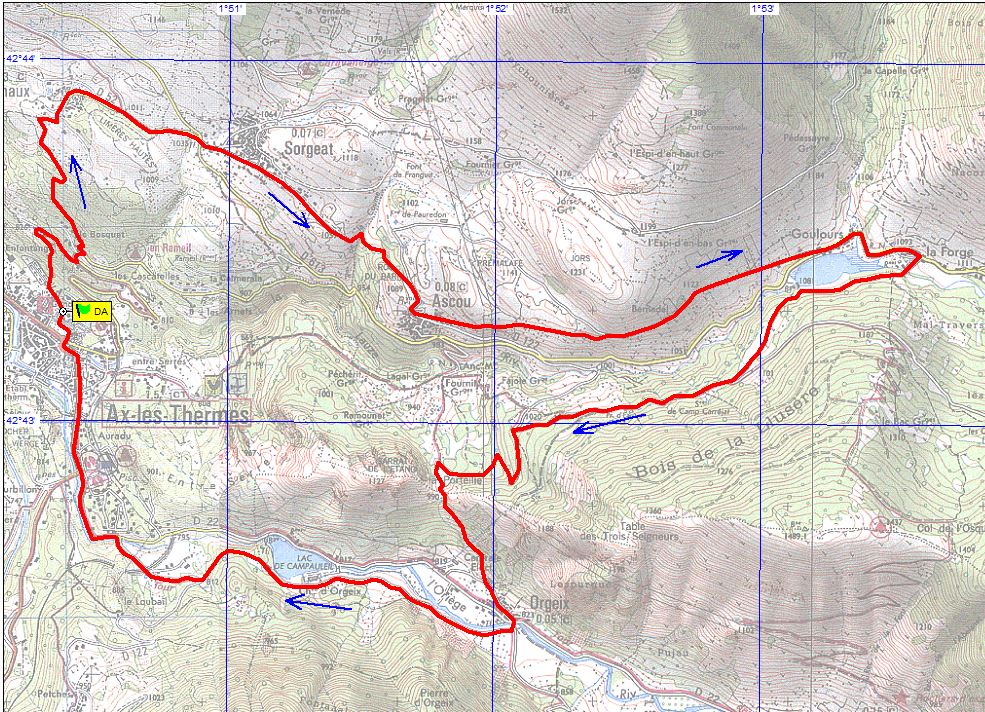 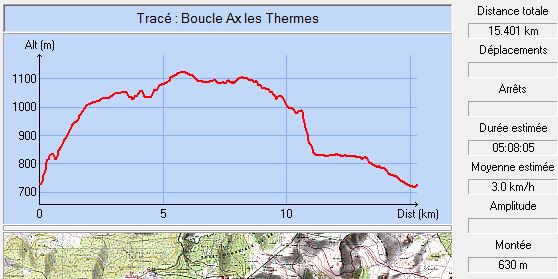 Commune de départ et dénomination de l’itinéraire : Ax Les Thermes – Parking derrière le casino – Ignaux, Sorgeat, Ascou, Goulours et Orgeix en boucle depuis Ax Les ThermesDate, animateur(trice), nombre de participants (éventuel) :01.04.2019 – CDRP – Reconnaissance pour  occitaneL’itinéraire est décrit sur les supports suivants : Pas de descriptif précis pour cet itinéraire qui combine plusieurs autres parcours.Classification, temps de parcours, dénivelé positif, distance, durée :Randonneur – 6h00 –  – Indice d’effort :  66   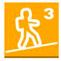 Balisage : Jaune puis blanc et Rouge (GR 107), puis jaune et Rouge (GRP) puis jaune.Particularité(s) : Site ou point remarquable : Les villages de la soulane (Ignaux, Sorgeat et Ascou)L’église de Sorgeat,Le point de vue sur Orgeix et la vallée d’Orlu depuis  d’OrgeixLe château d’Orgeix et le lac de CampauleilLe parc du Teich et les bassins d’Ax.Trace GPS : Oui Distance entre la gare de Varilhes et le lieu de départ : Observation(s) : A Ax, la trace décrite évite le passage au rocher de  au profit du tout nouveau et remarquable chemin de Aouradou qui vient d’être ouvert.Point de départ : La rue qui conduit au cimetière entre le casino et les Bains du Couloubret.